СОДЕРЖАНИЕ1	Область применения	32	Нормативные ссылки	33	Термины и определения, сокращения	44	Цели и задачи оценки потенциала импортозамещения	55	Порядок проведения оценки потенциала импортозамещения	56	Прием заявки	57	Оценка потенциала рынка импортозамещения	58	Оценка потенциала импортозамещения продукции	89	Оценка потенциала импортозамещения предприятия	910	Отчет по результатам оценки потенциала импортозамещения	11Приложение А	13Приложение Б	15Приложение В	17Приложение Г	21Приложение Д	30Приложение Е	31Приложение Ж	33Приложение З	34Приложение И	40Приложение К	411 Область применения1.1 Настоящая методика разработана в целях оказания услуги по оценке потенциала импортозамещения (в том числе потенциала импортозамещения рынка госзаказа РФ, рынка стран ЕАЭС и других стран мира) для промышленных предприятий – субъектов малого и среднего предпринимательства.1.2 По итогам проведения оценки потенциала импортозамещения могут быть сформулированы рекомендации для предприятий по выбору стратегии импортозамещения. 1.3 Методика определяет:перечень и форму предоставления информации от предприятия; порядок проведения оценки;порядок формирования итогового отчета.2 Нормативные ссылкиМетодика разработана с учетом следующих нормативно-правовых документов:- Соглашение о Правилах определения страны происхождения товаров в Содружестве Независимых Государств (Ялта, 20 ноября 2009 г.);- Решение Комиссии Таможенного союза от 18 ноября 2010 г. № 515 «О Порядке использования правила адвалорной доли в качестве критерия достаточной переработки товаров, изготовленных (полученных) с использованием иностранных товаров, помещенных под таможенную процедуру свободной таможенной зоны или таможенную процедуру свободного склада»;- Стандарт ФГАУ «Российский фонд технологического развития» (фонд развития промышленности) «Условия и порядок отбора проектов для финансирования по программе «Проекты развития» № СФ-И-51;- Стандарт ФГАУ «Российский фонд технологического развития» (фонд развития промышленности) «Условия и порядок отбора проектов для финансирования по программе «Комплектующие изделия» № СФ-И-87;- Стандарт ФГАУ «Российский фонд технологического развития» (фонд развития промышленности) «Условия и порядок отбора проектов для финансирования по программе «Создание серийных производств станкоинструментальной продукции» № СФ-И-55;- Стандарт ФГАУ «Российский фонд технологического развития» (фонд развития промышленности) «Условия и порядок отбора проектов для финансирования по программе «Конверсия» № СФ-И-88;- Приказ Торгово-промышленной палаты РФ от 30.05.2018 № 52 «Об утверждении положения о порядке выдачи документов для целей подтверждения производства промышленной продукции на территории Российской Федерации»;- Приказ Торгово-промышленной палаты РФ 25.08.2014 № 64 «О Положении о порядке выдачи сертификатов о происхождении товаров формы СТ-1 для целей осуществления закупок для обеспечения государственных и муниципальных нужд и Положении о порядке выдачи актов экспертизы для целей осуществления закупок для обеспечения государственных и муниципальных нужд»;- Методика предварительной оценки готовности предприятий к выпуску продукции для нужд ПАО «Газпром», утвержденная 16 апреля 2016 года.3 Термины и определения, сокращенияВ методике используются следующие сокращения:НПА – нормативно правовой актОПИ - оценка потенциала импортозамещенияВ методике применяются следующие основные понятия: отечественная продукция - товары, работы, услуги, а также программное обеспечение, которые полностью произведены или подвергнуты достаточной обработке (переработке) на территории Российской Федерации;иностранная продукция - продукция, не являющаяся отечественной;импортозамещение - рациональное замещение иностранной продукции отечественной продукцией;экспортно-ориентированное импортозамещение - вывоз отечественной продукции за рубеж без обязательств об обратном ввозе;потенциал импортозамещения - совокупность материальных и нематериальных ресурсов, способов и возможностей развития, которые обеспечивают способность хозяйствующего субъекта производить и поставлять конкурентоспособную отечественную продукцию на внутренний рынок РФ и ЕАЭС, третьих стран взамен импортируемого из зарубежных стран;третьи страны – страны мира, за исключением РФ и стран членов ЕАЭС;НПА в сфере госзаказа - нормативно-правовые акты об установлении запрета на допуск отдельных видов товаров, происходящих из иностранных государств, для целей осуществления закупок для обеспечения государственных и муниципальных нужд (полный перечень приведен в Приложении А);отраслевые планы импортозамещения - планы мероприятий по импортозамещению в гражданских отраслях промышленности (полный перечень приведен Приложение Б);объем отгруженной продукции собственного производства - стоимость продукции собственного производства, фактически отгруженной (переданной) в отчетном периоде потребителям.4 Цели и задачи оценки потенциала импортозамещения4.1 Целью оценки потенциала импортозамещения является анализ факторов, влияющих на способность хозяйствующего субъекта производить и поставлять конкурентоспособную отечественную продукцию на внутренний рынок РФ и ЕАЭС, третьих стран взамен импортируемого из зарубежных стран для выбора стратегии импортозамещения.4.2 Основные задачи ОПИ:проведение анализа факторов, влияющих на потенциал рынка импортозамещения;проведение анализа факторов, влияющих на потенциал импортозамещения продукции;проведение анализа влияющих на потенциал импортозамещения предприятия.5 Порядок проведения оценки потенциала импортозамещения5.1 Основными этапами проведения оценки потенциала импортозамещения являются:прием заявки от предприятия;оценка потенциала рынка импортозамещения;оценка потенциала импортозамещения продукции;оценка потенциала импортозамещения предприятия;подготовка отчета по итогам оценки.6 Прием заявки6.1 Основанием для проведения оценки потенциала импортозамещения является заявка предприятия (форма заявки приведена в Приложении В). К заявке прилагается заполненный опросный лист.6.2 Оценка потенциала импортозамещения проводится отдельно для каждого наименования продукции предприятия.7 Оценка потенциала рынка импортозамещения7.1 Исходной информацией для оценки потенциала рынка импортозамещения является:наименование (описание) продукции;код продукции в соответствии с Общероссийским классификатором продукции по видам экономической деятельности ОК 034-2014 (КПЕС 2008) – ОКПД2;код продукции в соответствии с Единой товарной номенклатурой внешнеэкономической деятельности Евразийского экономического союза (ТН ВЭД ЕАЭС -10 знаков);код продукции в соответствии международной гармонизированной системой (HS - 6 знаков);информация об объеме отгруженной продукции собственного производства предприятия за три года, предшествующих году проведения ОПИ;информация об объемах импортных поставок в РФ;информация об объемах экспортно-импортных поставок в страны ЕАЭС и третьи страны;данные Ренкинга перспективности стран для экспорта, разработанного АО «Российский экспортный центр» (РЭЦ);данные об объеме рынка госзаказа РФ.7.2 Проводится анализ среднегодового темпа прироста объема импортных поставок продукции по соответствующему коду ТН ВЭД ЕАЭС (10 знаков) в РФ за три года, предшествующих году проведения ОПИ. По результатам анализа составляются таблицы, соответствующие таблицам Г.1, Г.1.1, Г.1.2 Приложения Г.7.3 Проводится анализ соотношения объема отгруженной продукции собственного производства и объема импортных поставок в РФ за три года, предшествующих году проведения ОПИ. По результатам анализа составляется таблица, соответствующая таблице Г.2 Приложения Г.7.4 Проводится анализ среднегодового темпа прироста объема импортных поставок продукции по соответствующему коду HS (6 знаков) в страну-члена ЕАЭС из РФ за три года, предшествующих году проведения ОПИ. По результатам анализа составляется таблица, соответствующая таблице Г.3 Приложения Г. Для каждой страны составляется отдельная таблица.7.5 Проводится анализ среднегодового темпа прироста объема импортных поставок продукции по соответствующему коду HS (6 знаков) в страну-члена ЕАЭС из третьих стран за три года, предшествующих году проведения ОПИ. По результатам анализа составляются таблицы, соответствующие таблицам Г.4, Г.4.1 Приложения Б. Для каждой страны составляется отдельная таблица.7.6 Проводится анализ соотношения объема отгруженной продукции собственного производства и объема импортных поставок в страну-члена ЕАЭС из третьих стран за три года, предшествующих году проведения ОПИ. По результатам анализа составляется таблица, соответствующая таблице Г.5 Приложения Г. Для каждой страны составляется отдельная таблица.7.7 Определяется наличие и количество стран нетто-импортеров продукции по соответствующему коду HS (6 знаков) в топ-25 Ренкинга перспективности стран для экспорта (за исключением стран-членов ЕАЭС). Для определения стран нетто-импортеров используется информация об объеме экспортных и импортных поставок продукции по соответствующему коду HS (6 знаков) за три года, предшествующих проведению ОПИ. По результатам анализа составляется таблица, соответствующая таблице Г.6 Приложения Г.7.8 Проводится анализ среднегодового темпа прироста объема импортных поставок продукции по соответствующему коду HS (6 знаков) в страну нетто-импортер из РФ за три года, предшествующих году проведения ОПИ. По результатам анализа составляется таблица, соответствующая таблице Г.7 Приложения Г. Для каждой страны составляется отдельная таблица.7.9 Проводится анализ среднегодового темпа прироста объема импортных поставок продукции по соответствующему коду HS (6 знаков) в страну нетто-импортер из третьих стран за три года, предшествующих году проведения ОПИ. По результатам анализа составляются таблицы, соответствующие таблице Г.8, Г.8.1 Приложения Г. Для каждой страны составляется отдельная таблица.7.10 Проводится анализ соотношения объема отгруженной продукции собственного производства и объема импортных поставок в страну нетто-импортер из третьих стран за три года, предшествующих году проведения ОПИ (за исключением данных об импортных поставках из РФ). По результатам анализа составляется таблица, соответствующая таблице Г.9 Приложения Г. Для каждой страны составляется отдельная таблица.7.11 Проводится анализ среднегодового темпа прироста объема закупок продукции по соответствующему коду ОКПД2 за три года, предшествующих году проведения ОПИ. По результатам анализа составляются таблицы, соответствующие таблицам Г.10, Г.10.1 Приложения Б. 7.12 Проводится анализ соотношения объема отгруженной продукции собственного производства и объема рынка госзаказа РФ по соответствующему коду ОКПД2 за три года, предшествующих дате проведения ОПИ. По результатам анализа составляется таблица, соответствующая таблице Г.11 Приложения Г. 7.13 По результатам анализа итоговые значения показателей переносятся в Оценочный лист (приведен в Приложении Д) и оцениваются в соответствии с указанными значениями баллов. Итоговая оценка потенциала рынка импортозамещения рассчитывается по формуле: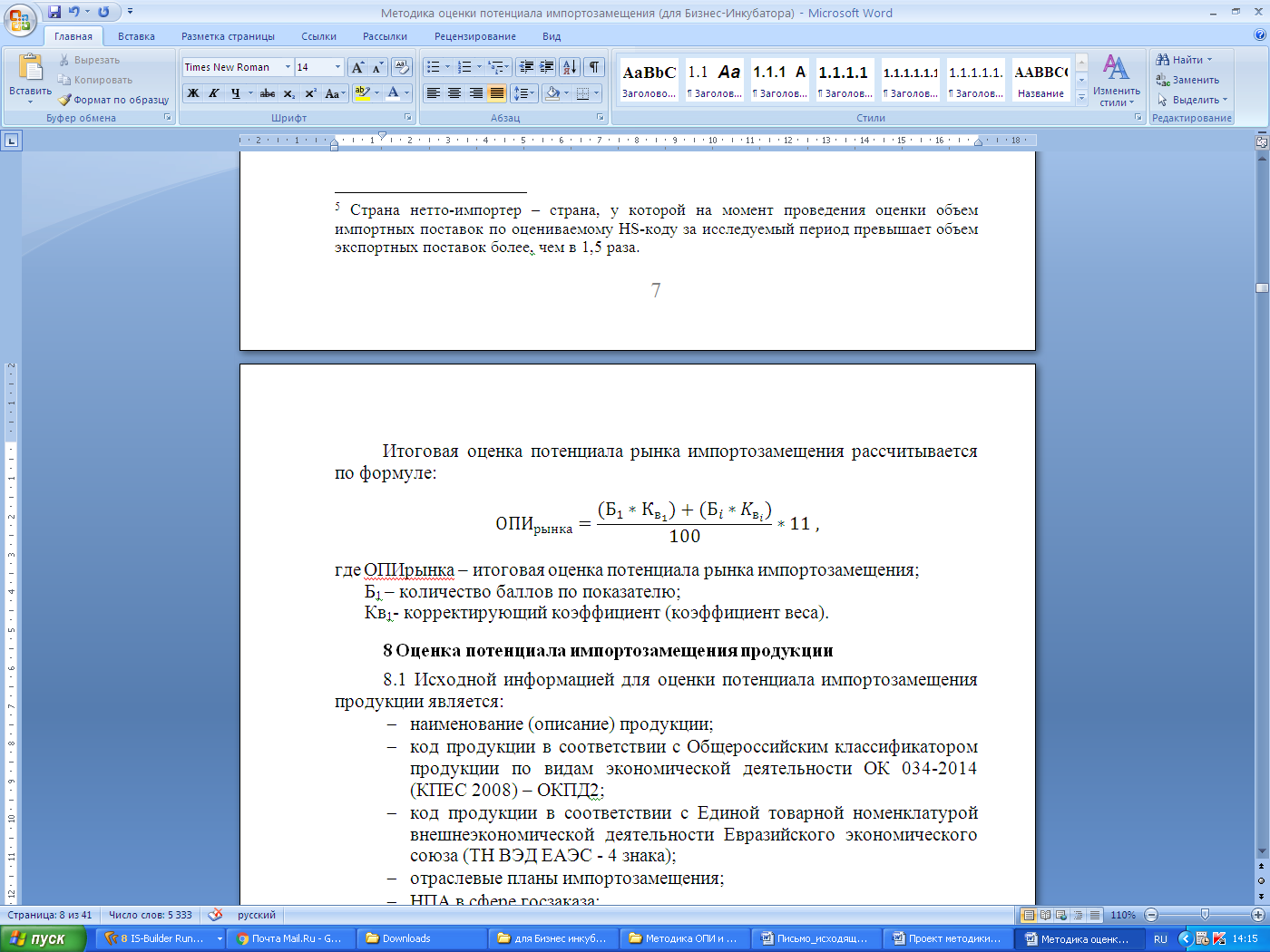 где ОПИрынка – итоговая оценка потенциала рынка импортозамещения;Б1 – количество баллов по показателю;Кв1- корректирующий коэффициент (коэффициент веса).8 Оценка потенциала импортозамещения продукции8.1 Исходной информацией для оценки потенциала импортозамещения продукции является:наименование (описание) продукции;код продукции в соответствии с Общероссийским классификатором продукции по видам экономической деятельности ОК 034-2014 (КПЕС 2008) – ОКПД2;код продукции в соответствии с Единой товарной номенклатурой внешнеэкономической деятельности Евразийского экономического союза (ТН ВЭД ЕАЭС - 4 знака);отраслевые планы импортозамещения;НПА в сфере госзаказа;перечень сфер экономики, обладающих интеграционным потенциалом импортозамещения за счет кооперации в рамках ЕАЭС;перечень сфер экономики, обладающих интеграционным потенциалом увеличения и диверсификации экспорта из ЕАЭС в третьи страны;Постановление Правительства РФ от 17 декабря 2016 г. № 1388 “О предоставлении субсидий из федерального бюджета производителям высокотехнологичной продукции на компенсацию части затрат, связанных с сертификацией продукции на внешних рынках при реализации инвестиционных проектов” (далее Постановление № 1388);Приказ Минпромторга России от 23.06.2017 № 1993 «Об утверждении Перечня высокотехнологичной продукции, работ и услуг с учетом приоритетных направлений модернизации Российской экономики и перечня высокотехнологичной продукции» (далее Приказ № 1993).8.2 Проводится анализ наличия сведений о продукции в отраслевых планах импортозамещения. Положительным результатом наличия сведений будет являться, как наличие в отраслевых планах прямых сведений об оцениваемой продукции, так и сведений о продукции для которой оцениваемая продукция является комплектующим изделием (используется при производстве). По результатам анализа составляется таблица, соответствующая таблице Е.1 Приложения Е. 8.3 Проводится анализ наличия сведений о коде продукции в перечнях продукции, указанных в нормативно-правовых актах об установлении запрета на допуск отдельных видов товаров, происходящих из иностранных государств, для целей осуществления закупок для обеспечения государственных и муниципальных нужд. По результатам анализа составляется таблица, соответствующая таблице Е.2 Приложения Е. 8.4 Проводится анализ наличия сведений о коде продукции в Перечне сфер экономики, обладающих интеграционным потенциалом импортозамещения за счет кооперации в рамках ЕАЭС. По результатам анализа составляется таблица, соответствующая таблице Е.3 Приложения Е. 8.5 Проводится анализ наличия сведений о коде продукции в Перечне сфер экономики, обладающих интеграционным потенциалом увеличения и диверсификации экспорта из ЕАЭС в третьи страны. По результатам анализа составляется таблица, соответствующая таблице Е.4 Приложения Е. 8.6 Проводится анализ наличия сведений о коде продукции в Перечне кодов высокотехнологичной продукции Постановления № 1388. По результатам анализа составляется таблица, соответствующая таблице Е.5 Приложения Е. 8.7 Проводится анализ наличия сведений о коде продукции в Перечне высокотехнологичной продукции Приложения 2 Приказа № 1993. По результатам анализа составляется таблица, соответствующая таблице Е.6 Приложения Е. 8.8 По результатам анализа итоговые значения показателей переносятся в Оценочный лист (приведен в Приложении Ж) и оцениваются в соответствии с указанными значениями баллов. Итоговая оценка потенциала импортозамещения продукции рассчитывается по формуле: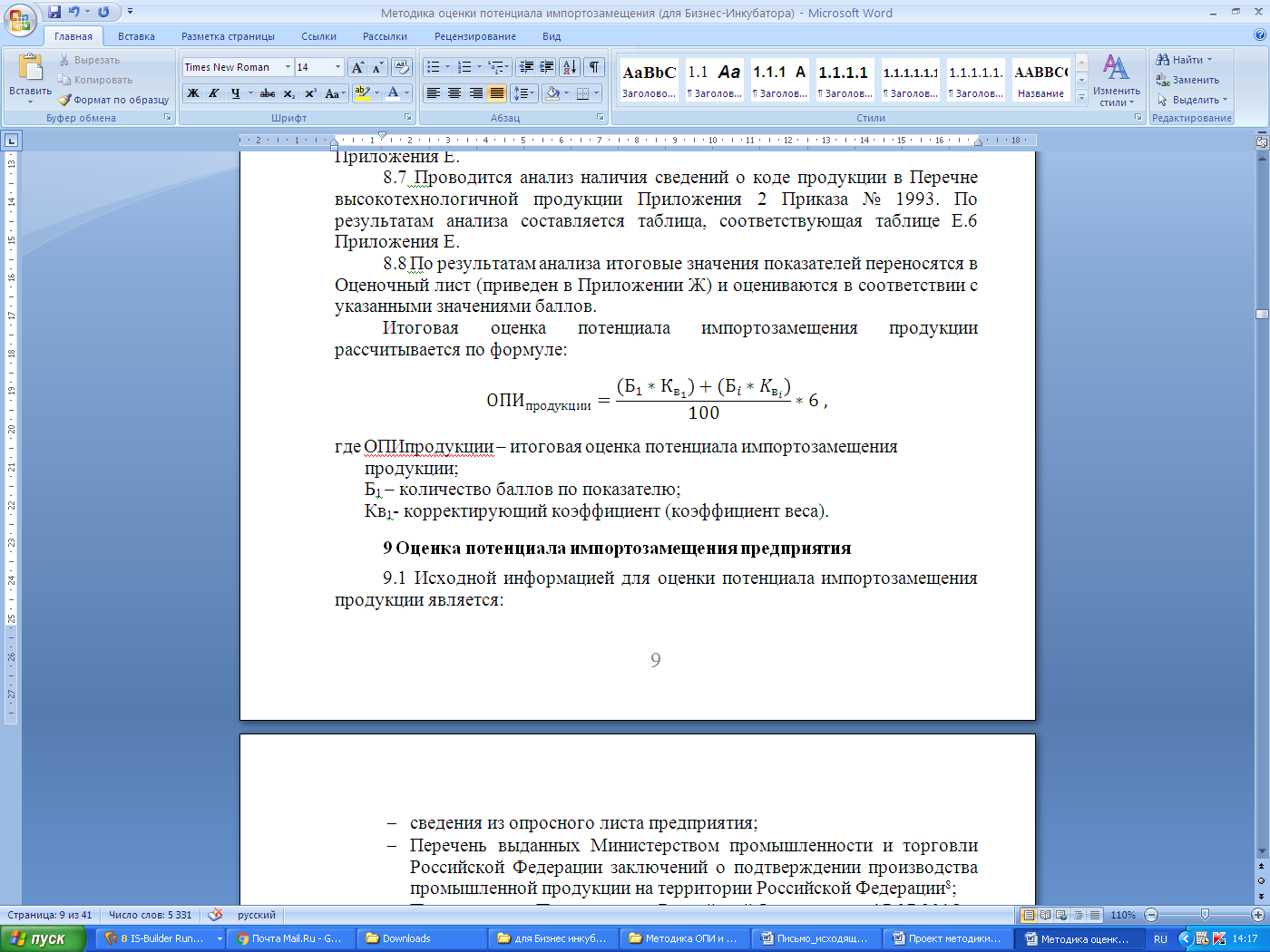 где ОПИпродукции – итоговая оценка потенциала импортозамещения продукции;Б1 – количество баллов по показателю;Кв1- корректирующий коэффициент (коэффициент веса).9 Оценка потенциала импортозамещения предприятия9.1 Исходной информацией для оценки потенциала импортозамещения продукции является:сведения из опросного листа предприятия;Перечень выданных Министерством промышленности и торговли Российской Федерации заключений о подтверждении производства промышленной продукции на территории Российской Федерации;Постановление Правительства Российской Федерации от 17.07.2015 г. № 719 «О подтверждении производства промышленной продукции на территории Российской Федерации» (далее Постановление № 719).9.2 Проводится анализ соответствия требованиям к деловой репутации предприятия, производящего оцениваемую продукцию. По результатам анализа составляется таблица, соответствующая таблице З.1 Приложения З. 9.3 Проводится анализ наличия документов о подтверждении производства промышленной продукции на территории Российской Федерации, оценивается доля стоимости иностранных материалов и сырья, используемых при изготовлении продукции. По результатам анализа составляются таблицы, соответствующие таблицам З.2, З.3, З.3.1 Приложения З.9.4 Проводится анализ соотношения объема отгруженной оцениваемой продукции собственного производства в страны ЕАЭС и общего объема отгруженной продукции собственного производства за три года, предшествующих году проведения ОПИ. По результатам анализа составляются таблицы, соответствующие таблицам З.4, З.4.1 Приложения З. 9.5 Проводится анализ соотношения объема отгруженной оцениваемой продукции собственного производства в третьи страны и объема отгруженной продукции собственного производства за три года, предшествующих году проведения ОПИ. По результатам анализа составляются таблицы, соответствующие таблицам З.5, З.5.1 Приложения З. 9.6 Проводится анализ соотношения объема отгруженной оцениваемой продукции собственного производства в рамках участия в процедурах государственных и муниципальных закупок, и объема отгруженной продукции собственного производства за три года, предшествующих году проведения ОПИ. По результатам анализа составляются таблицы, соответствующие таблицам З.6, З.6.1 Приложения З. 9.7 Проводится анализ наличия сертификата соответствия Таможенного Союза. По результатам анализа составляется таблица, соответствующая таблице З.7 Приложения З. 9.8 Проводится анализ наличия сертификатов соответствия третьих стран. По результатам анализа составляется таблица, соответствующая таблице З.8 Приложения З. 9.9 Проводится анализ наличия сертифицированной системы менеджмента качества. По результатам анализа составляется таблица, соответствующая таблице З.9 Приложения З. 9.10 Проводится анализ наличия сертификатов соответствия системы менеджмента требованиям отраслевых стандартов. По результатам анализа составляется таблица, соответствующая таблице З.10 Приложения З. 9.11 Проводится анализ наличия международных патентов. По результатам анализа составляется таблица, соответствующая таблице З.11 Приложения З. 9.12 По результатам анализа итоговые значения показателей переносятся в Оценочный лист (приведен в Приложении И) и оцениваются в соответствии с указанными значениями баллов. Итоговая оценка потенциала импортозамещения предприятия рассчитывается по формуле: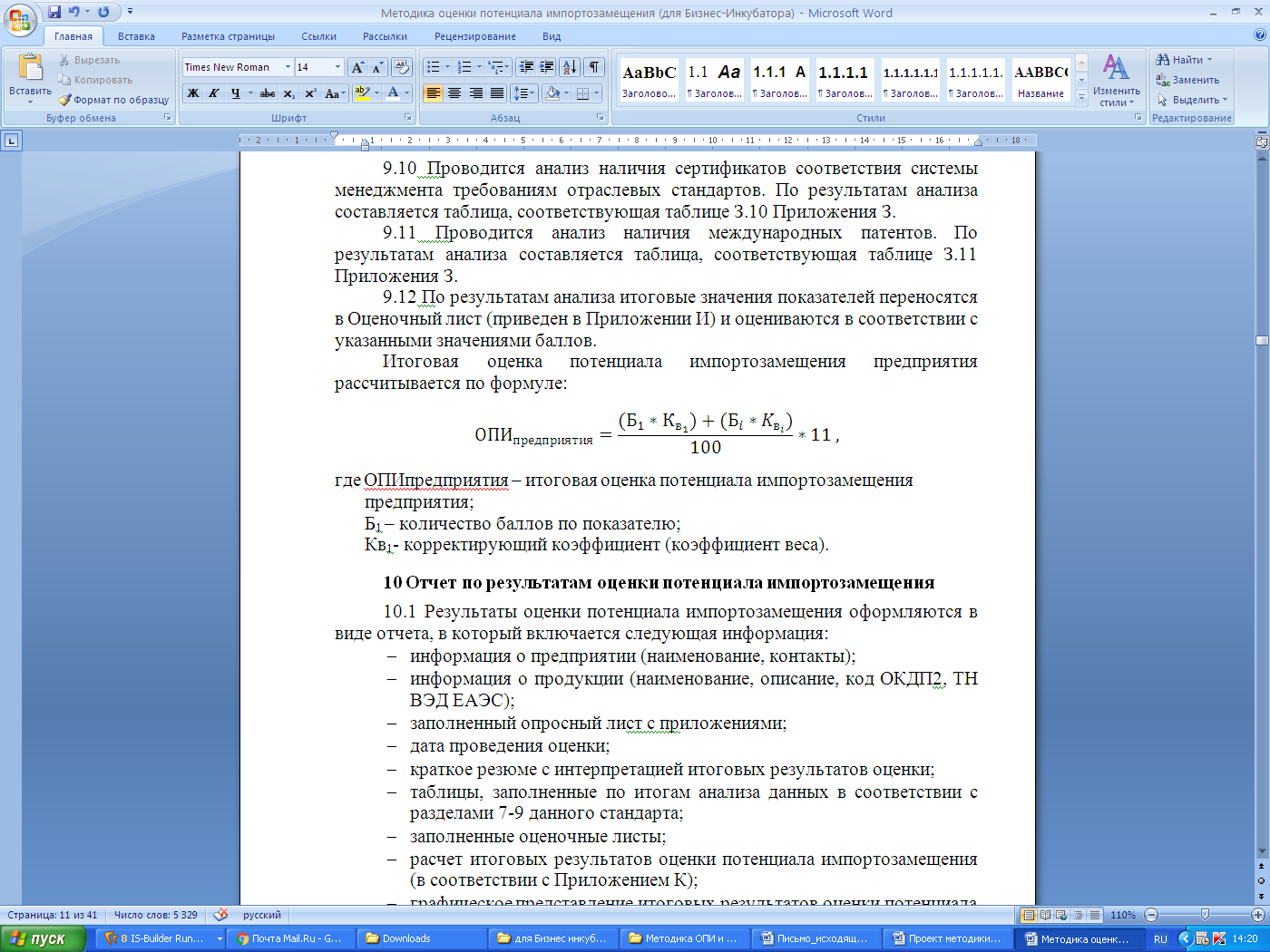 где ОПИпредприятия – итоговая оценка потенциала импортозамещения предприятия;Б1 – количество баллов по показателю;Кв1- корректирующий коэффициент (коэффициент веса).10 Отчет по результатам оценки потенциала импортозамещения10.1 Результаты оценки потенциала импортозамещения оформляются в виде отчета, в который включается следующая информация:информация о предприятии (наименование, контакты);информация о продукции (наименование, описание, код ОКДП2, ТН ВЭД ЕАЭС);заполненный опросный лист с приложениями;дата проведения оценки;краткое резюме с интерпретацией итоговых результатов оценки; таблицы, заполненные по итогам анализа данных в соответствии с разделами 7-9 данной методики;заполненные оценочные листы;расчет итоговых результатов оценки потенциала импортозамещения (в соответствии с Приложением К);графическое представление итоговых результатов оценки потенциала импортозамещения;рекомендации по выбору стратегии импортозамещения, включающие в себя, в том числе: перечень регионов РФ, перспективных для поставок оцениваемой продукции; перечень стран ЕАЭС и третьих стран, перспективных для экспортных поставок;перечень стран-конкурентов по импортным поставкам в РФ, страны ЕАЭС, третьи страны;перечень крупнейших заказчиков в сфере государственных и муниципальных закупок.Приложение АПеречень нормативно-правовых актов об установлении запрета на допуск отдельных видов товаров, происходящих из иностранных государств, для целей осуществления закупок для обеспечения государственных и муниципальных нужд- Постановление Правительства РФ от 14.01.2017 № 9 «Об установлении запрета и ограничений на допуск товаров, происходящих из иностранных государств, работ (услуг), выполняемых (оказываемых) иностранными лицами, для целей осуществления закупок товаров, работ (услуг) для нужд обороны страны и безопасности государства»;- Постановление Правительства РФ от 05.09.2017 № 1072 «Об установлении запрета на допуск отдельных видов товаров мебельной и деревообрабатывающей промышленности, происходящих из иностранных государств, для целей осуществления закупок для обеспечения государственных и муниципальных нужд»;- Постановление Правительства РФ от 14.07.2014 № 656 «Об установлении запрета на допуск отдельных видов товаров машиностроения, происходящих из иностранных государств, для целей осуществления закупок для обеспечения государственных и муниципальных нужд»;- Постановление Правительства РФ от 11.08.2014 № 791 «Об установлении запрета на допуск товаров легкой промышленности, происходящих из иностранных государств, и (или) услуг по прокату таких товаров в целях осуществления закупок для обеспечения федеральных нужд, нужд субъектов Российской Федерации и муниципальных нужд»;- Постановление Правительства РФ от 26 сентября 2016 г. № 968 “Об ограничениях и условиях допуска отдельных видов радиоэлектронной продукции, происходящих из иностранных государств, для целей осуществления закупок для обеспечения государственных и муниципальных нужд”;- Постановление Правительства РФ от 30 ноября 2015 г. № 1289 «Об ограничениях и условиях допуска происходящих из иностранных государств лекарственных препаратов, включенных в перечень жизненно необходимых и важнейших лекарственных препаратов, для целей осуществления закупок для обеспечения государственных и муниципальных нужд»;- Постановление Правительства РФ от 5 февраля 2015 г. № 102 «Об ограничениях и условиях допуска отдельных видов медицинских изделий, происходящих из иностранных государств, для целей осуществления закупок для обеспечения государственных и муниципальных нужд»;Постановление Правительства РФ от 22 августа 2016 г. № 832 «Об ограничениях допуска отдельных видов пищевых продуктов, происходящих из иностранных государств, для целей осуществления закупок для обеспечения государственных и муниципальных нужд»;- Постановление Правительства РФ от 4 декабря 2017 г. № 1469 «Об ограничениях и условиях допуска стентов для коронарных артерий металлических непокрытых, стентов для коронарных артерий, выделяющих лекарственное средство (в том числе с нерассасывающимся полимерным покрытием и с рассасывающимся полимерным покрытием), катетеров баллонных стандартных для коронарной ангиопластики, катетеров аспирационных для эмболэктомии (тромбэктомии), происходящих из иностранных государств, для целей осуществления закупок для обеспечения государственных и муниципальных нужд»;- Постановление Правительства РФ от 16 ноября 2015 г. № 1236 «Об установлении запрета на допуск программного обеспечения, происходящего из иностранных государств, для целей осуществления закупок для обеспечения государственных и муниципальных нужд».Приложение БПеречень отраслевых планов импортозамещения- Приказ Минпромторга России от 31.03.2015 № 645 «Об утверждении плана мероприятий по импортозамещению в отрасли нефтегазового машиностроения Российской Федерации»;- Приказ Минпромторга России от 31.03.2015 № 647  «Об утверждении плана мероприятий по импортозамещению продукции в отрасли легкой промышленности Российской Федерации»;- Приказ Минпромторга России от 31.03.2015 № 648 « Об утверждении отраслевого плана мероприятий по импортозамещению в автомобильной промышленности Российской Федерации»;- Приказ Минпромторга России от 31.03.2015 № 650  «Об утверждении плана мероприятий по импортозамещению в станкоинструментальной промышленности Российской Федерации»;- Приказ Минпромторга России от 31.03.2015 № 653  «Об утверждении плана мероприятий по импортозамещению в отрасли энергетического машиностроения, кабельной и электротехнической промышленности Российской Федерации»;- Приказ Минпромторга России от 31.03.2015 № 654 «Об утверждении плана мероприятий по импортозамещению в отрасли тяжелого машиностроения Российской Федерации»;- Приказ Минпромторга России от 31.03.2015 № 655 «Об утверждении плана мероприятий по импортозамещению в отрасли медицинской промышленности Российской Федерации»;- Приказ Минпромторга России от 31.03.2015 № 656 «Об утверждении отраслевого плана мероприятий по импортозамещению в отрасли фармацевтической промышленности Российской Федерации»;- Приказ Минпромторга России от 31.03.2015 № 659 «Об утверждении отраслевого плана мероприятий по импортозамещению в отраслях сельскохозяйственного и лесного машиностроения Российской Федерации»;- Приказ Минпромторга России от 31.03.2015 № 660 «Об утверждении плана мероприятий по импортозамещению в отрасли транспортного машиностроения Российской Федерации»;- Приказ Минпромторга России от 31.03.2015 № 661 «Об утверждении отраслевых планов мероприятий по импортозамещению в судостроительной отрасли Российской Федерации»;- Приказ Минпромторга России от 31.03.2015 № 662 «Об утверждении отраслевого плана мероприятий по импортозамещению в радиоэлектронной промышленности Российской Федерации»;- Приказ Минпромторга России от 31.03.2015 № 663 «Об утверждении отраслевого плана мероприятий по импортозамещению в отрасли гражданского авиастроения Российской Федерации»;- Приказ Минэнерго России от 31.03.2015 № 210 «Об утверждении Плана мероприятий по импортозамещению в нефтеперерабатывающей и нефтехимической отраслях промышленности Российской Федерации»;- Приказ Минпромторга России от 09.04.2015 № 762 «Об утверждении отраслевого плана мероприятий по импортозамещению в отрасли промышленности обычных вооружений Российской Федерации»;- Приказ Минпромторга России от 11.08.2017 № 2685 «Об утверждении отраслевого плана мероприятий по импортозамещению в отрасли производства строительно-дорожной, коммунальной и наземной аэродромной техники Российской Федерации и о признании утратившими силу приказов Минпромторга России»;- Приказ Минпромторга России от 13.07.2018 № 2751 «Об утверждении плана мероприятий по импортозамещению в промышленности строительных материалов (изделий) и строительных конструкций Российской Федерации и о признании утратившим силу приказа Минпромторга России от 13 июля 2016 г. № 2380»;- Приказ Минпромторга России от 14.12.2017 № 4414 «Об утверждении плана мероприятий по импортозамещению в лесопромышленном комплексе Российской Федерации»;- Приказ Минпромторга России от 16.08.2017 № 2722 «Об утверждении отраслевого плана мероприятий по импортозамещению в отрасли машиностроения для пищевой и перерабатывающей промышленности Российской Федерации и о признании утратившими силу приказов Минпромторга России»;- Приказ Минпромторга России от 25.04.2018 № 1665 «Об утверждении плана мероприятий по импортозамещению в отрасли цветной металлургии Российской Федерации»;- Приказ Минпромторга России от 25.06.2018 № 2441 «Об утверждении плана мероприятий по импортозамещению в отрасли черной металлургии Российской Федерации и о признании утратившим силу приказа Министерства промышленности и торговли Российской Федерации от 31 марта 2015 г. № 652 «Об утверждении плана мероприятий по импортозамещению в отрасли черной металлургии Российской Федерации»;- Приказ Минпромторга России от 29.05.2018 № 2025 «Об утверждении плана мероприятий по импортозамещению в отрасли химической промышленности Российской Федерации и о признании утратившим силу приказа Минпромторга России от 29 ноября 2017 г. № 4169»;- Приказ Минпромторга России от 30.09.2016 № 3510 «Об утверждении плана мероприятий по импортозамещению продукции в индустрии детских товаров Российской Федерации».Приложение ВЗаявкана проведение оценки потенциала импортозамещения*Прошу провести оценку потенциала импортозамещения следующей продукции:Наименование продукции: _____________________________________________Краткое описание продукции: __________________________________________Стандарт, в соответствии с которым производится продукция _______________Код ОКПД2 ________________________________________________________Код ТН ВЭД ЕАЭС ___________________________________________________ К заявке прилагаются:Опросный лист на __ л. в 1 экз.;Копии документов о подтверждении производства промышленной продукции на территории Российской Федерации на __ л. в 1 экз.;Копии сертификатов соответствия на __ л. в 1 экз.;Копии документов, подтверждающих наличие системы менеджмента качества и ее соответствие отраслевым стандартам на __ л. в 1 экз.;Копии документов, подтверждающих наличие прав на интеллектуальную собственность в странах ЕАЭС, третьих странах.Должность	подпись               И.О. Фамилия(руководитель организации)                                                              «____»________ 20___ г.	            печать_______________________________________________________________________* Заявка оформляется на бланке организацииПриложение к заявкеФорма опросного листа4 Сведения об объеме отгруженной продукции4.1 Сведения об общем объеме отгруженной оцениваемой продукции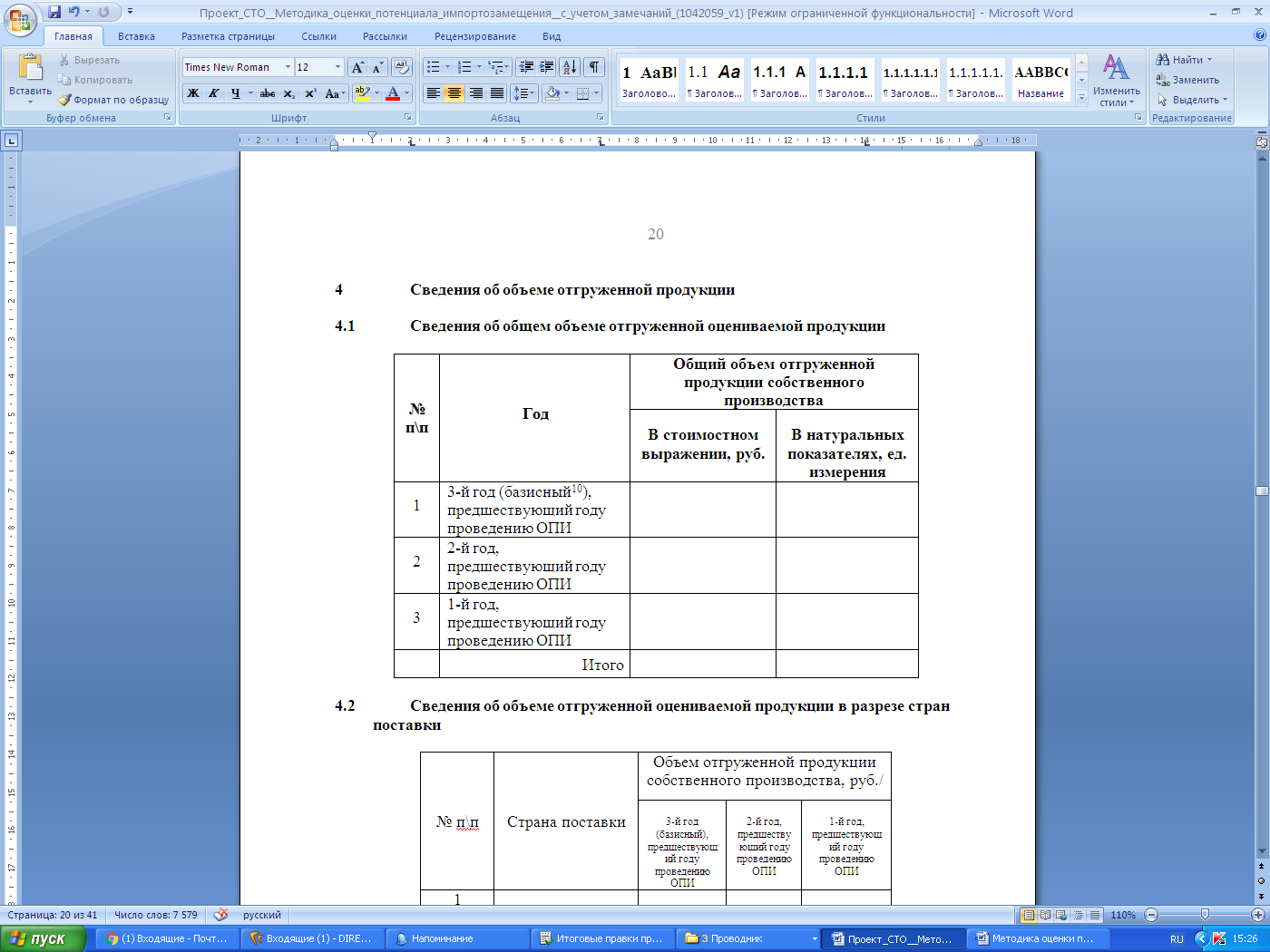 4.2 Сведения об объеме отгруженной оцениваемой продукции в разрезе стран поставки5 Сведения о материалах и сырье иностранного происхождения, используемых при изготовлении продукции5.1 Сведения стоимости материалов и сырья иностранного происхождения, используемых при изготовлении оцениваемой продукции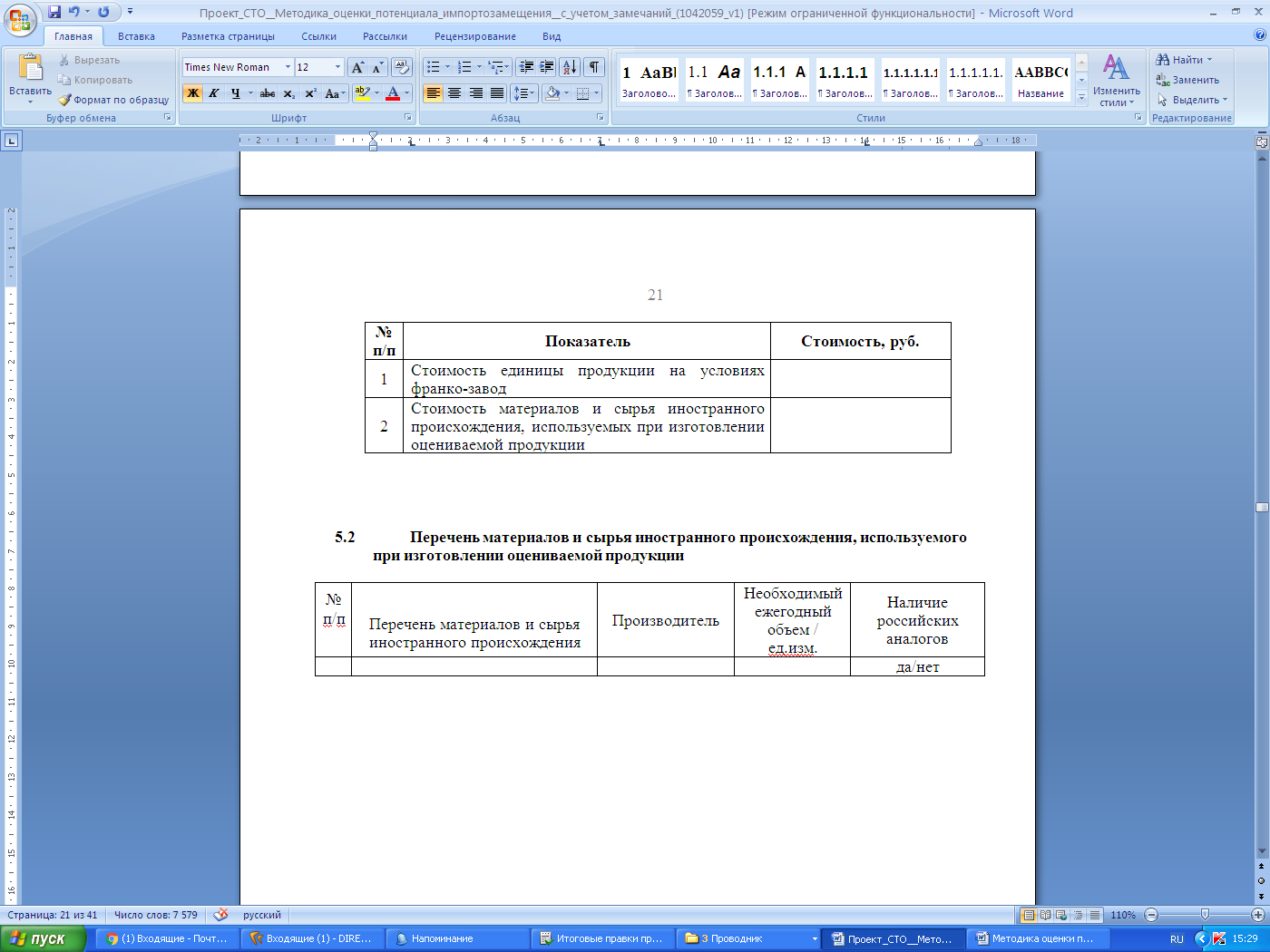 5.2 Перечень материалов и сырья иностранного происхождения, используемого при изготовлении оцениваемой продукции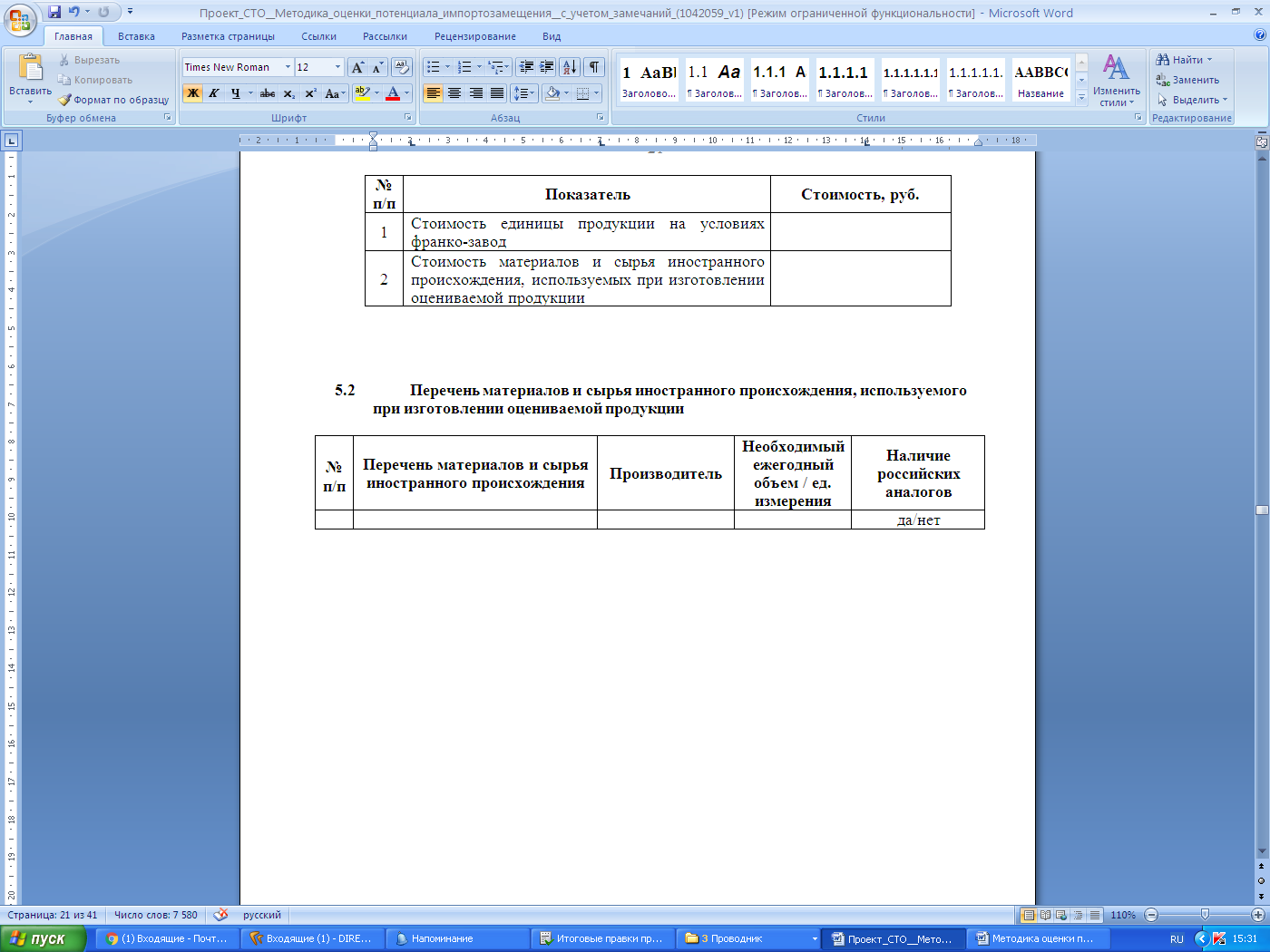 Приложение ГТаблицы для Раздела 7 Оценка потенциала рынка импортозамещенияТаблица Г.1 Результаты анализа динамики объема импортных поставок в РФ по коду ТН ВЭД ЕАЭС _______________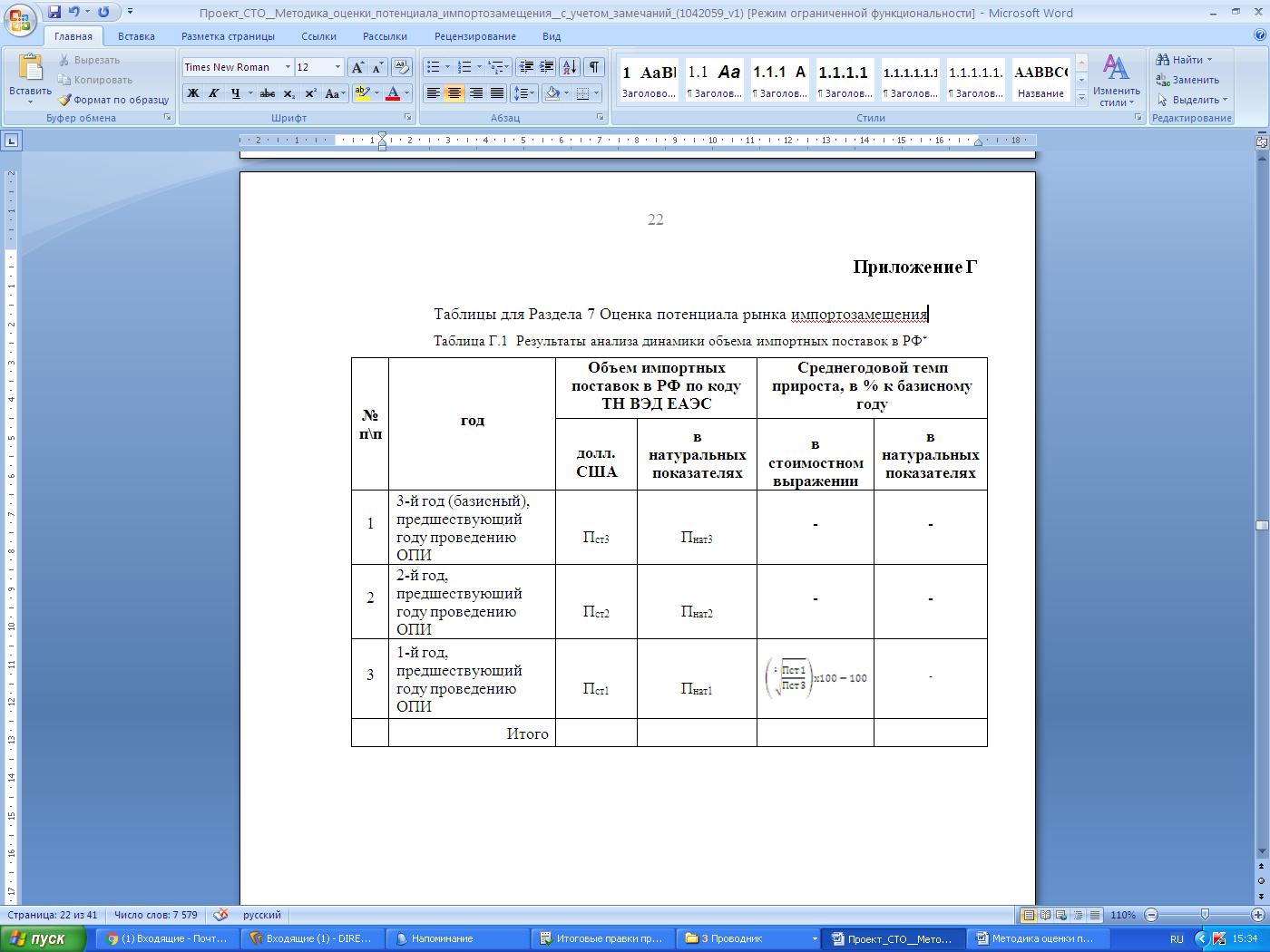 Таблица Г. 1.1 Динамика объема импортных поставок в РФ в разрезе субъектов РФ по коду ТН ВЭД ЕАЭС _____________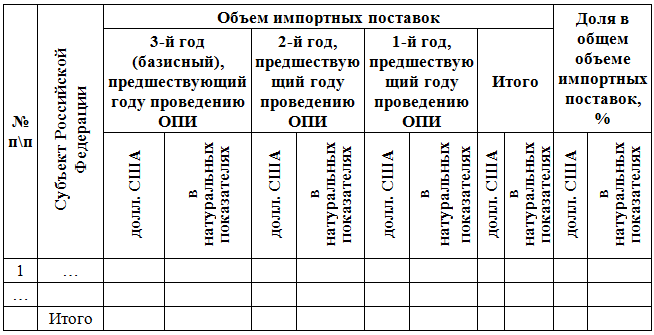 Таблица Г.1.2 Динамика объема импортных поставок в РФ в разрезе стран-экспортеров по коду ТН ВЭД ЕАЭС _____________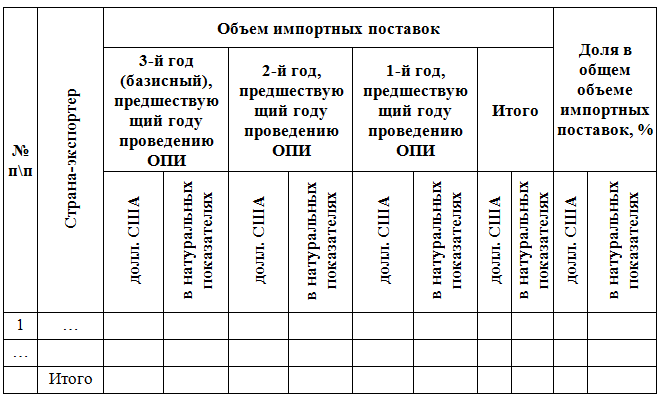 Таблица Г.2 Результаты анализа соотношения объема отгруженной продукции собственного производства и объема импортных поставок в РФ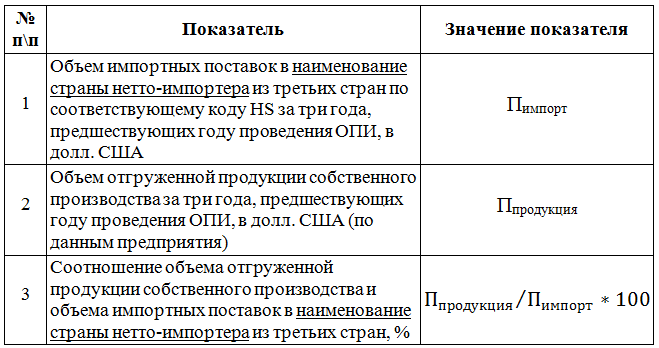 Таблица Г.3 Результаты анализа динамики объема импортных поставок в наименование страны-члена ЕАЭС из РФ по коду HS _____________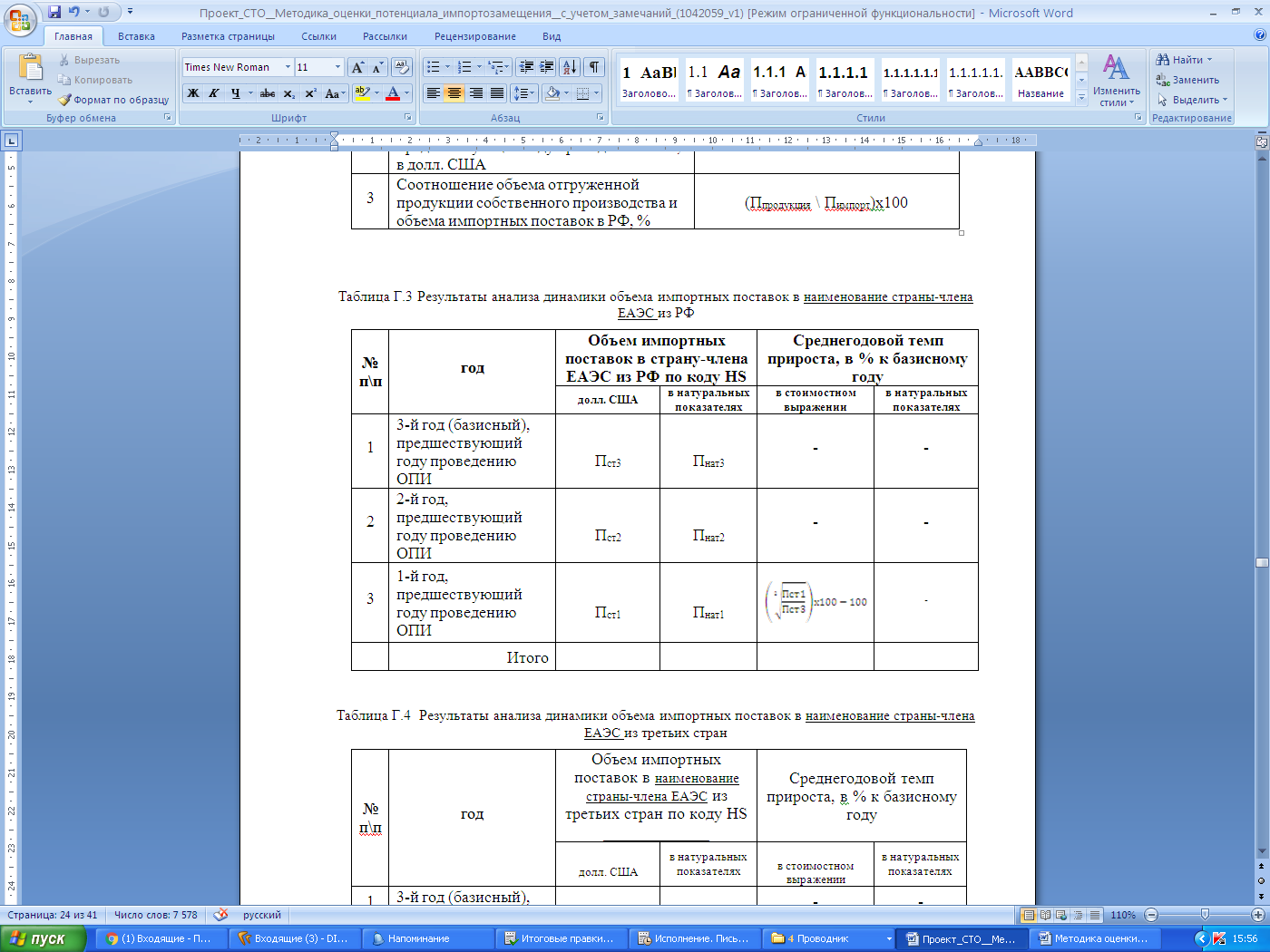 Таблица Г.4 Результаты анализа динамики объема импортных поставок в наименование страны-члена ЕАЭС из третьих стран по коду HS ________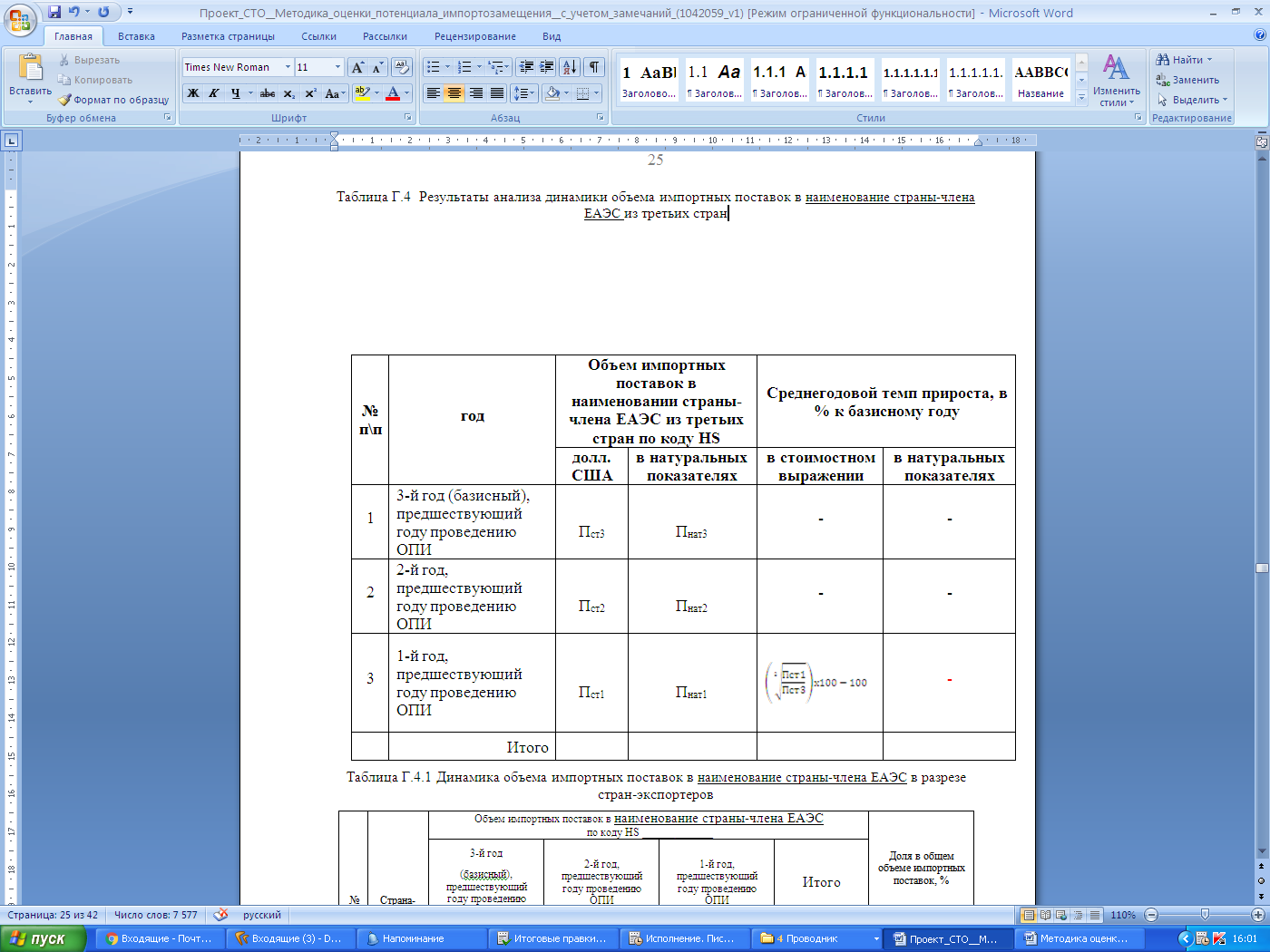 Таблица Г.4.1 Динамика объема импортных поставок в наименование страны-члена ЕАЭС в разрезе стран-экспортеров по коду HS _____________Таблица Г.5 Результаты анализа соотношения объема отгруженной продукции собственного производства и объема импортных поставок в наименование страны-члена ЕАЭС из третьих странТаблица Г.6. Результаты анализа наличия и количества стран нетто-импортеров в топ-25 Ренкинга перспективности стран для экспорта по коду HS за ____ год, в долларах США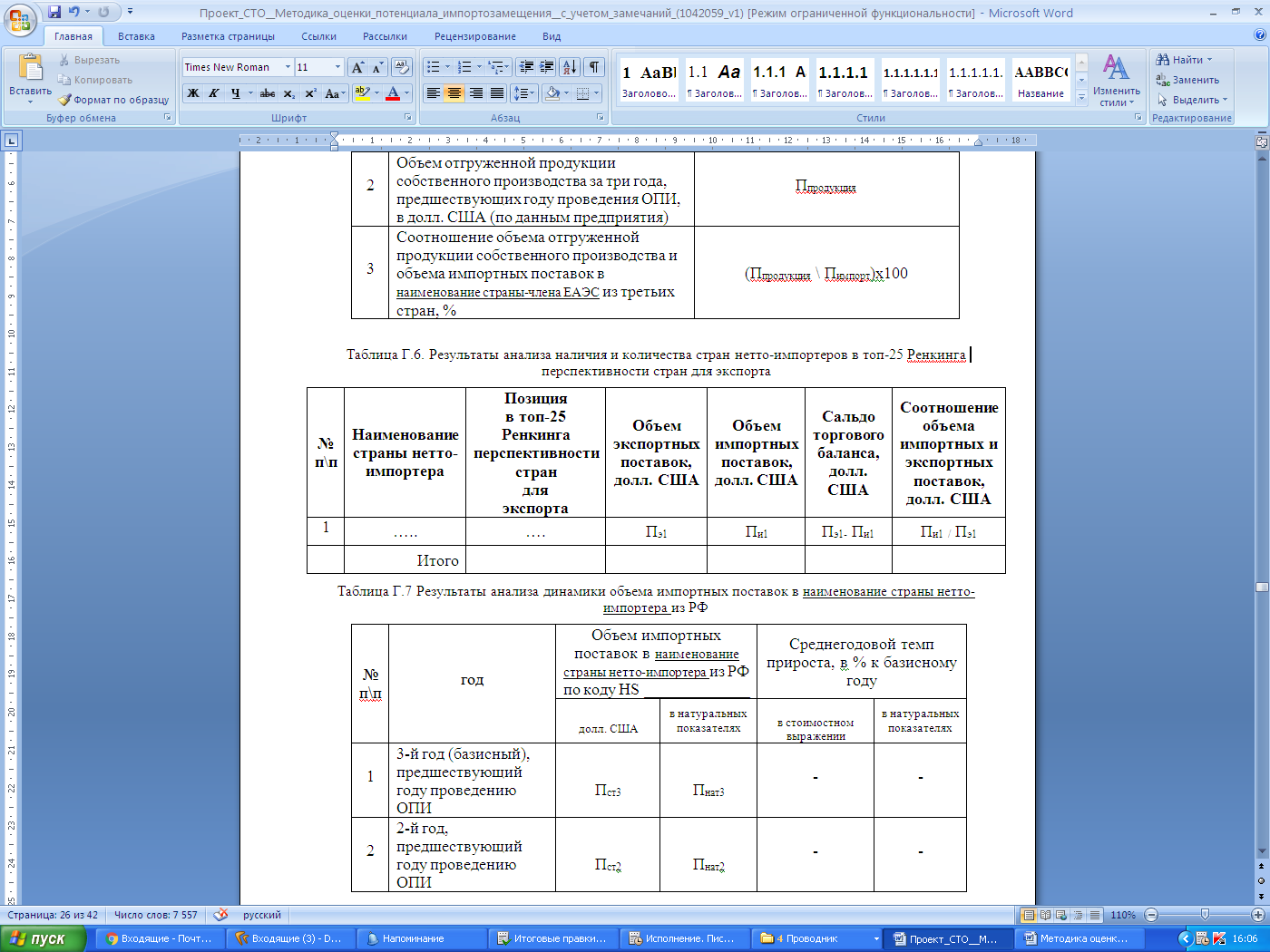 Таблица Г.7 Результаты анализа динамики объема импортных поставок в наименование страны нетто-импортера из РФ по коду HS _____________Таблица Г.7 Результаты анализа динамики объема импортных поставок в наименование страны нетто-импортера из РФ по коду HS _____________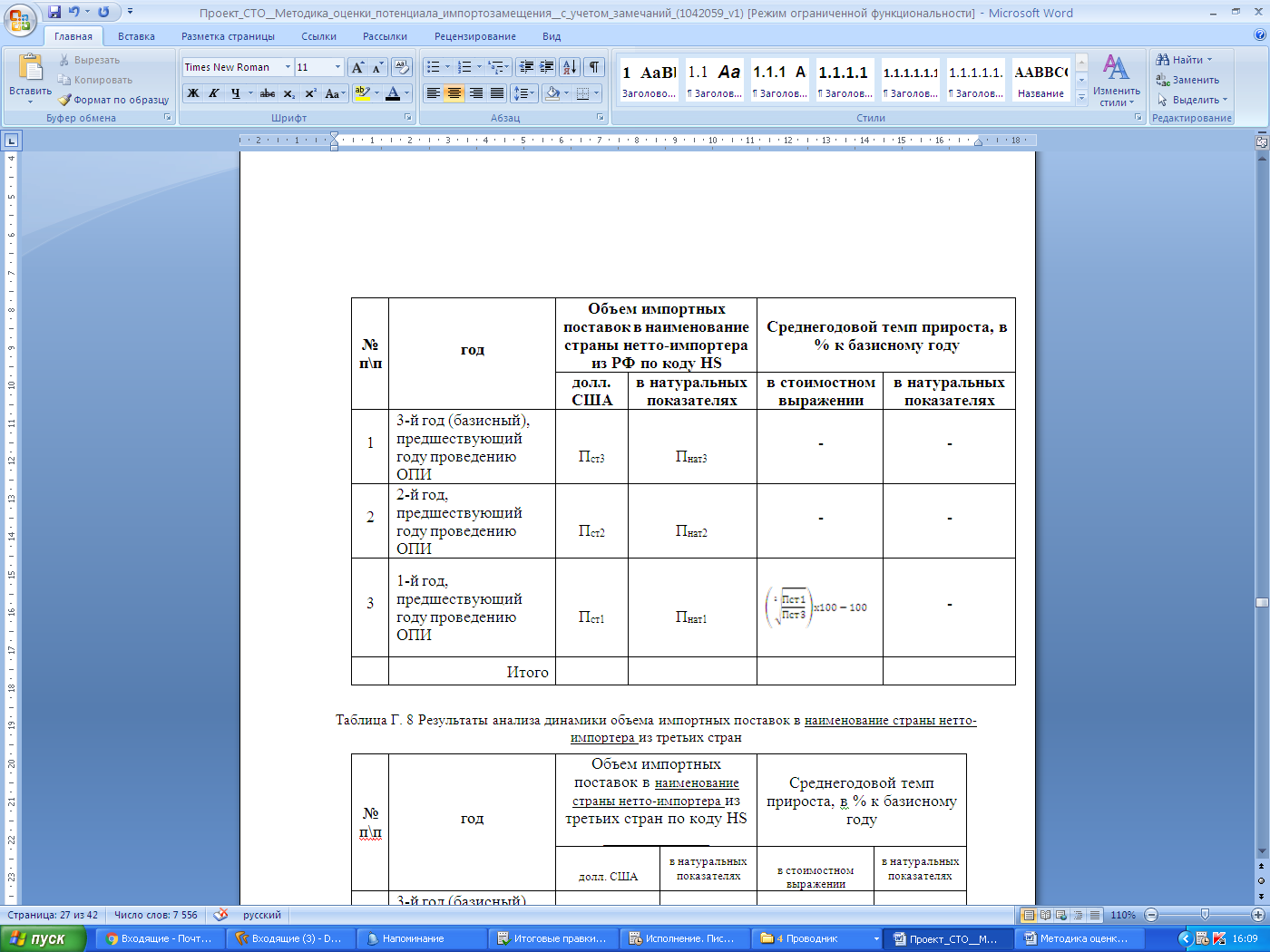 Таблица Г. 8 Результаты анализа динамики объема импортных поставок в наименование страны нетто-импортера из третьих стран по коду HS _________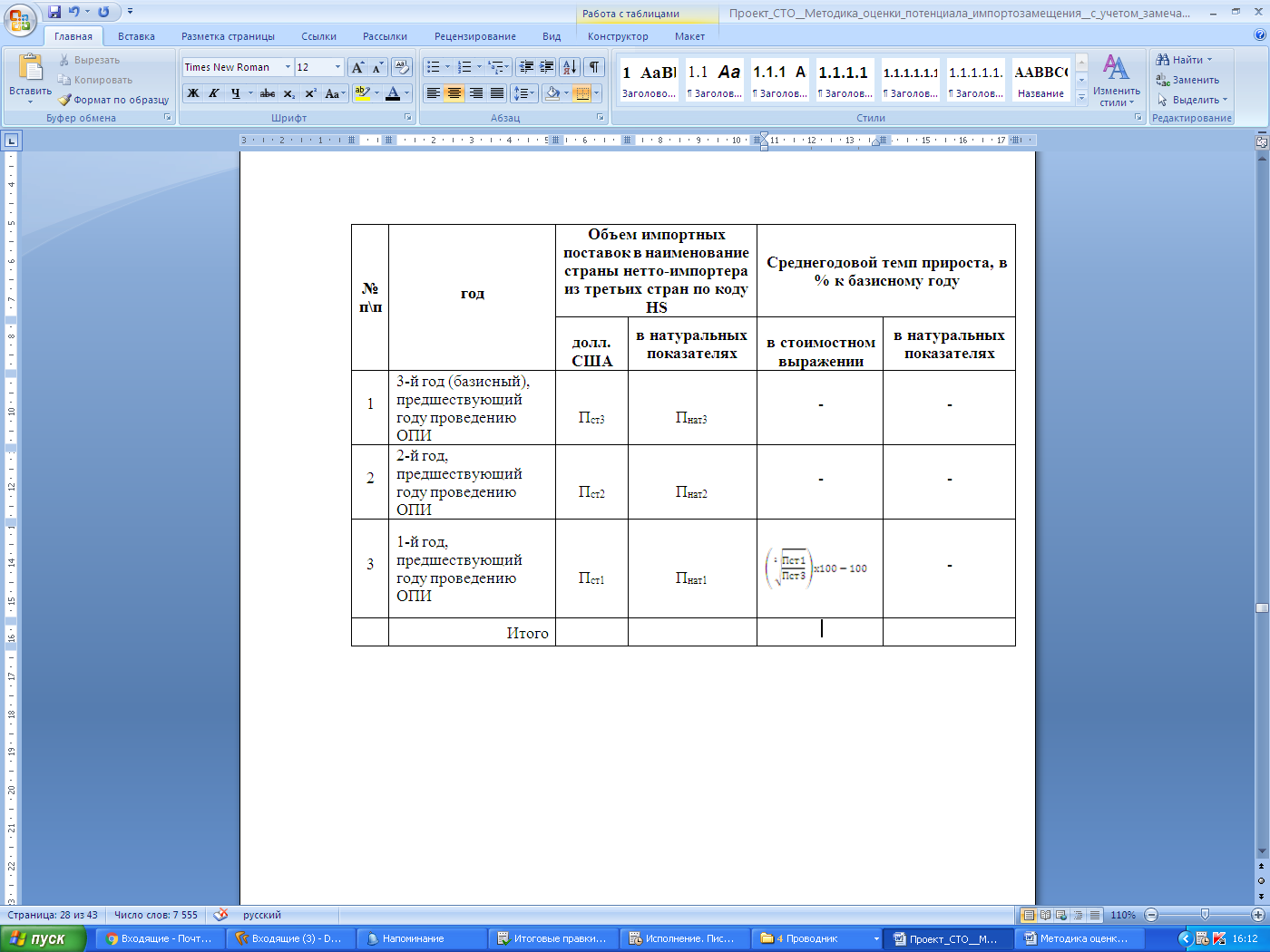 Таблица Г.8.1 Динамика объема импортных поставок в наименование страны нетто-импортера в разрезе стран-экспортеров по коду HS _____________Таблица Г.9 Результаты анализа соотношения объема отгруженной продукции собственного производства и объема импортных поставок в наименование страны нетто-импортера из третьих странТаблица Г.10 Результаты анализа динамики объема закупок для обеспечения государственных и муниципальных нужд (наименование продукции) по коду ОКПД 2 _____________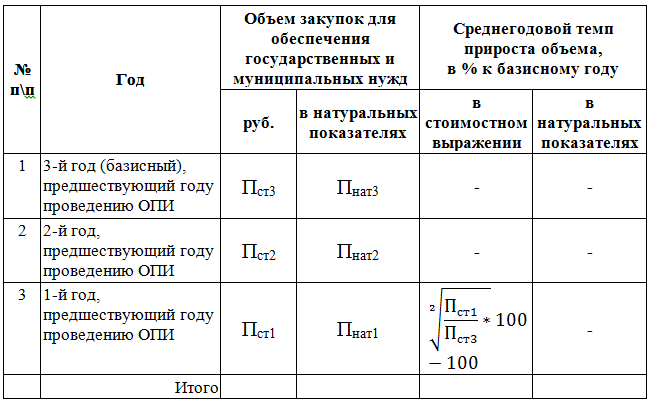 Таблица Г.10.1 Динамика объема закупок для обеспечения государственных и муниципальных нужд в разрезе крупнейших заказчиков (наименование продукции) по коду ОКПД 2 _____________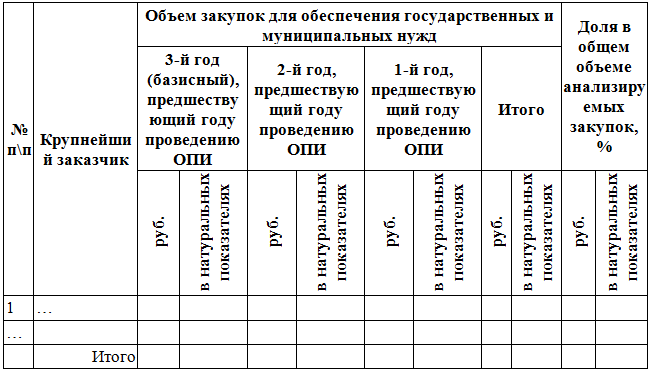 Таблица Г.11 Результаты анализа соотношения объема отгруженной продукции и объема рынка госзаказа РФ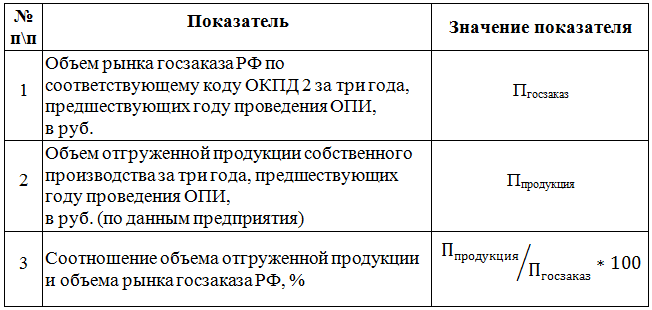 Приложение ДОценочный лист по разделу 7 «Оценка потенциала рынка импортозамещения»Приложение ЕТаблицы для Раздела 8 Оценка потенциала импортозамещения продукцииТаблица Е.1 Результаты анализа сведений о продукции в отраслевых планах импортозамещения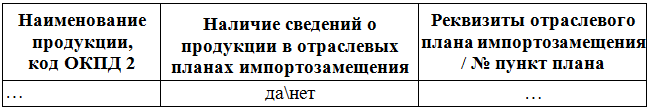 Таблица Е.2 Результаты анализа наличия сведений о продукции в перечнях продукции, указанных в нормативно-правовых актах об установлении запрета на допуск отдельных видов товаров, происходящих из иностранных государств, в сфере госзаказа РФТаблица Е.3 Результаты анализа наличия сведений о продукции в Перечне сфер экономики, обладающих интеграционным потенциалом импортозамещения за счет кооперации в рамках ЕАЭСТаблица Е.4 Результаты анализа наличия сведений о продукции в Перечне сфер экономики, обладающих интеграционным потенциалом увеличения и диверсификации экспорта из ЕАЭС в третьи страны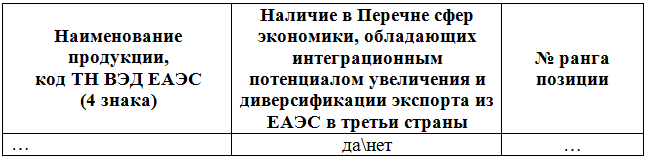 Таблица Е.5 Результаты анализа сведений о продукции в Перечне кодов высокотехнологичной продукции Постановления Правительства РФ № 1338Таблица Е.6 Результаты анализа сведений о продукции в Перечне высокотехнологичной продукции Приложения 2 Приказа № 1993Приложение ЖОценочный лист по разделу 8 «Оценка потенциала импортозамещения продукции»Приложение ЗТаблицы для Раздела 9 Оценка потенциала импортозамещения предприятияТаблица З.1 Результаты анализа соответствия требованиям к деловой репутации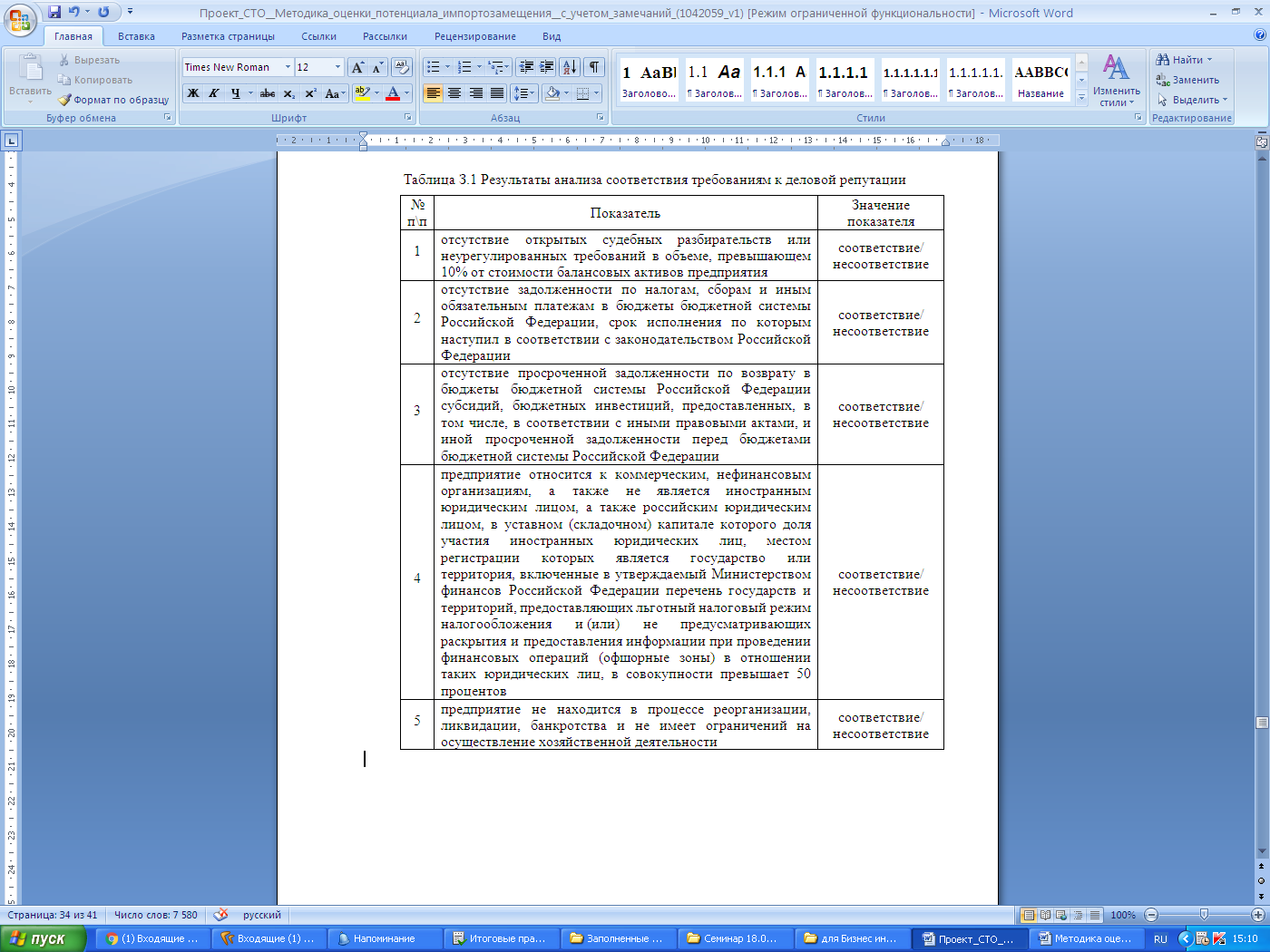 Таблица З.2 Результаты анализа наличия документов о подтверждении производства промышленной продукции на территории Российской Федерации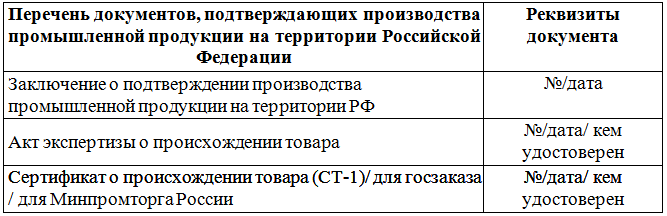 Таблица З.3 Результаты анализа стоимости иностранных материалов и сырья, используемых при изготовлении оцениваемой продукции.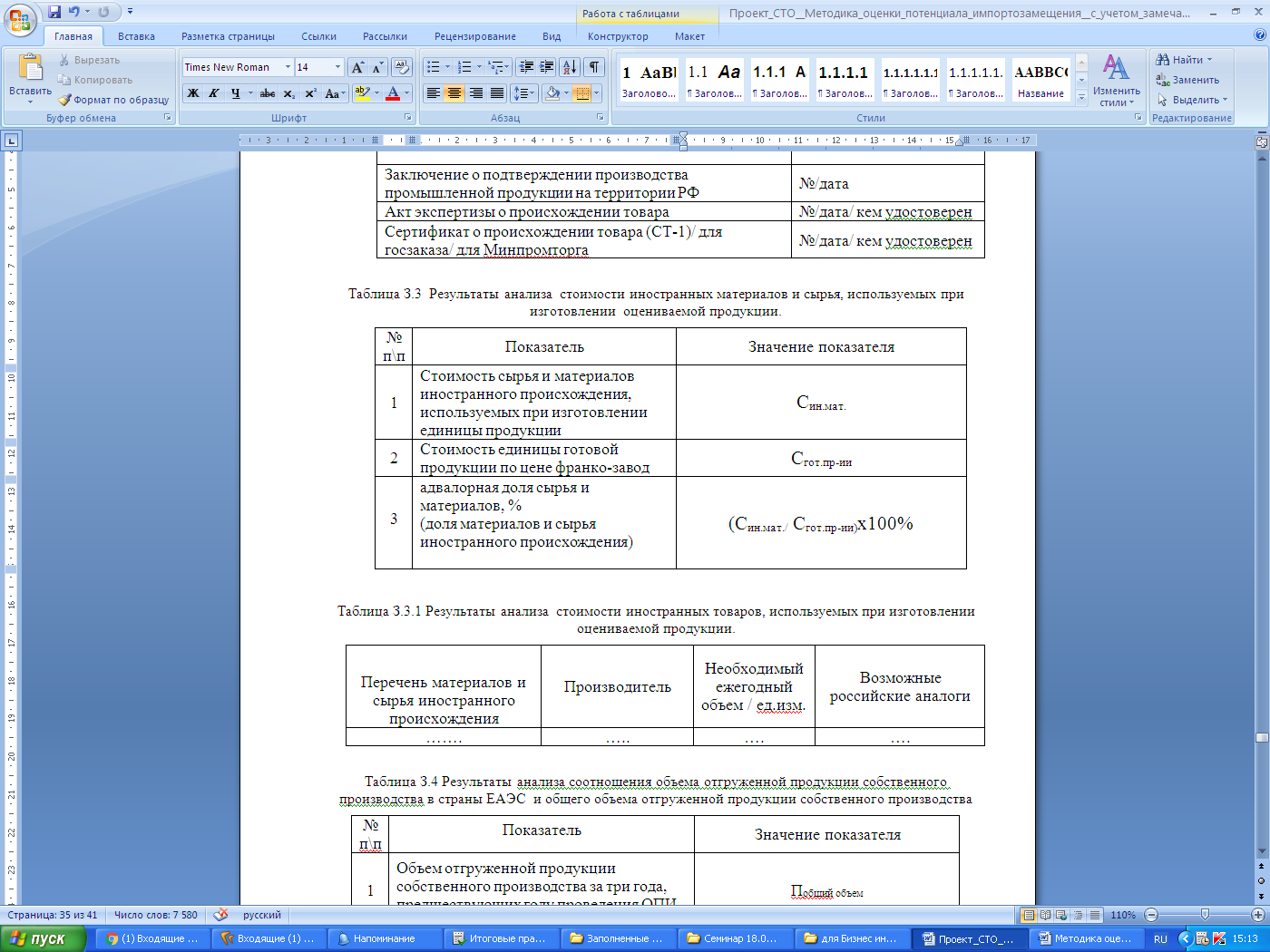 Таблица З.3.1 Результаты анализа стоимости иностранных товаров, используемых при изготовлении оцениваемой продукции.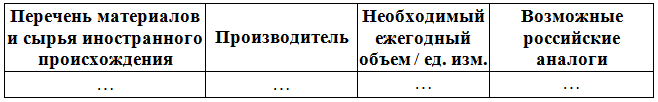 Таблица З.4 Результаты анализа соотношения объема отгруженной продукции собственного производства в страны ЕАЭС и общего объема отгруженной продукции собственного производства Таблица З.4.1 Результаты анализа объема отгруженной продукции собственного производства в страны ЕАЭС 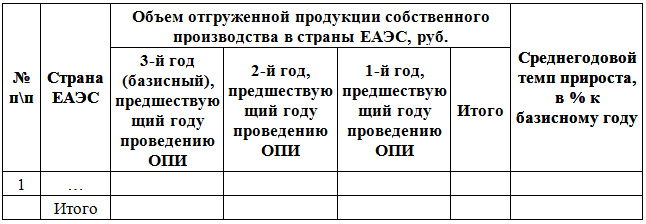 Таблица З.5 Результаты анализа соотношения объема отгруженной продукции собственного производства в третьи страны и общего объема отгруженной продукции собственного производства Таблица З.5.1 Результаты анализа объема отгруженной продукции собственного производства в третьи страны Таблица З.6 Результаты анализа соотношения объема отгруженной продукции собственного производства в рамках участия в процедурах государственных и муниципальных закупок и общего объема отгруженной продукции собственного производства 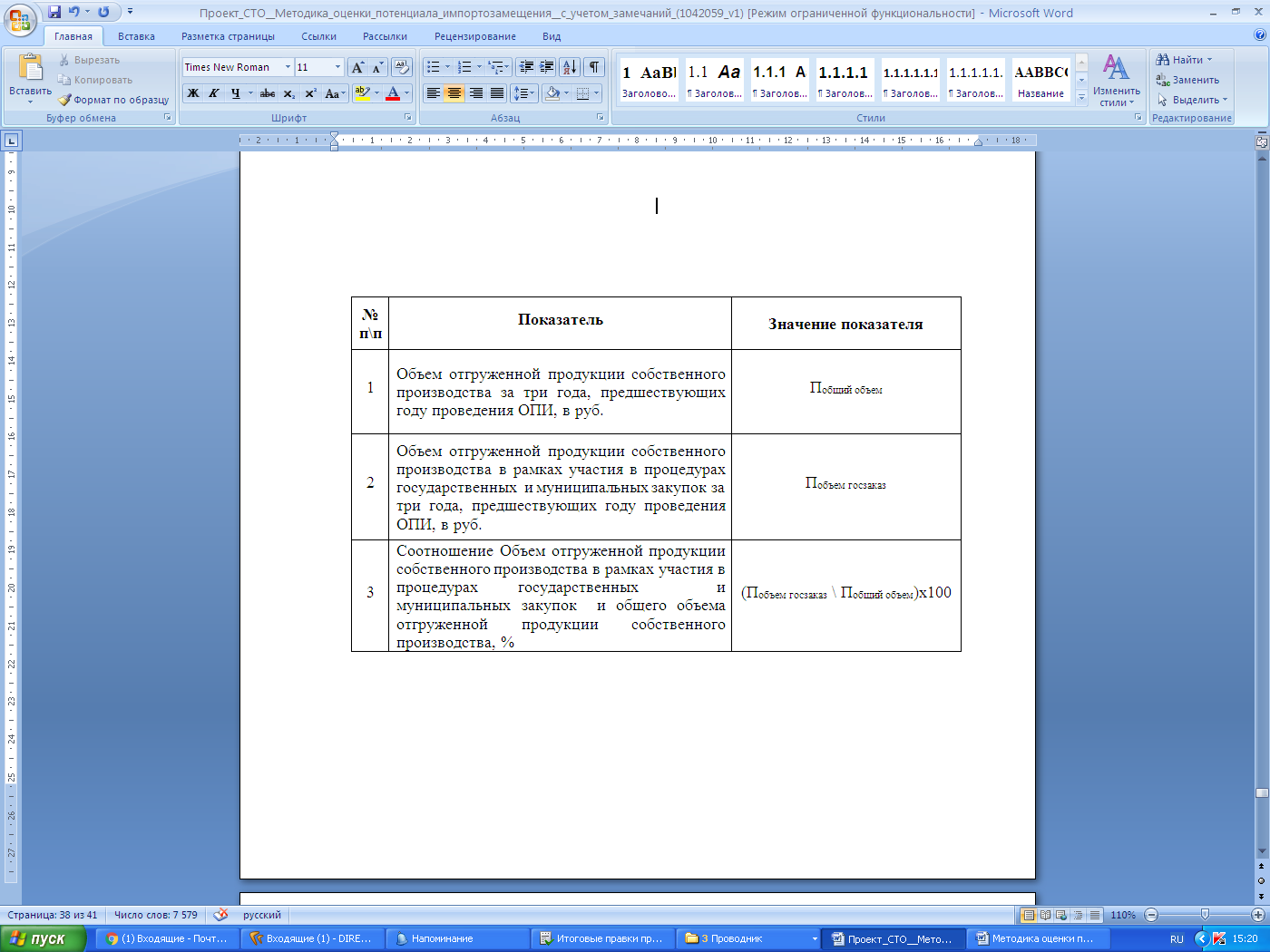 Таблица З.6.1 Результаты анализа объема отгруженной продукции собственного производства в третьи страны Таблица З.7 Результаты анализа сведений о сертификате соответствия Таможенного СоюзаТаблица З.8 Результаты анализа сведений о сертификатах соответствия третьих странТаблица З.9 Результаты анализа сведений о сертифицированной системе менеджмента качестваТаблица З.10 Результаты анализа сведений о сертификатах соответствия системы менеджмента требованиям отраслевых стандартовТаблица З.11 Результаты анализа сведений о международных патентахПриложение ИОценочный лист по разделу 9 «Оценка потенциала импортозамещения предприятия»Приложение КИтоговые результаты оценки потенциала импортозамещения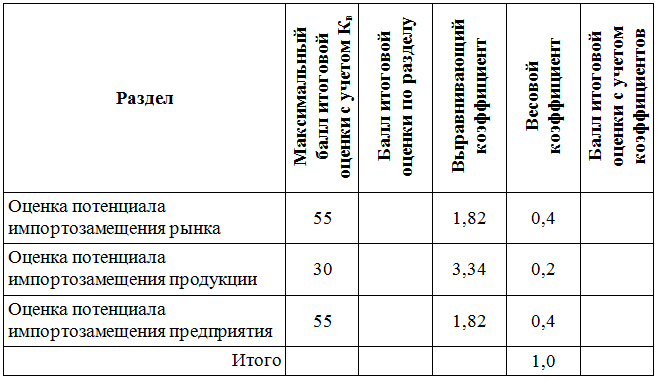 1 Сведения о предприятииНаименование организацииИННсайтe-mail2 Данные контактного лицаФИО, должностьтел.e-mail3 Сведения о деловой репутацииотсутствие открытых судебных разбирательств или неурегулированных требований в объеме, превышающем 10% от стоимости балансовых активов предприятиясоответствие/ несоответствиеу предприятия отсутствует задолженность по налогам, сборам и иным обязательным платежам в бюджеты бюджетной системы Российской Федерации, срок исполнения по которым наступил в соответствии с законодательством Российской Федерациисоответствие/ несоответствиеу предприятия отсутствует просроченная задолженность по возврату в бюджеты бюджетной системы Российской Федерации субсидий, бюджетных инвестиций, предоставленных, в том числе в соответствии с иными правовыми актами, и иная просроченная задолженность перед бюджетами бюджетной системы Российской Федерациисоответствие/ несоответствиепредприятие относится к коммерческим, нефинансовым организациям, а также не является иностранным юридическим лицом, а также российским юридическим лицом, в уставном (складочном) капитале которого доля участия иностранных юридических лиц, местом регистрации которых является государство или территория, включенные в утверждаемый Министерством финансов Российской Федерации перечень государств и территорий, предоставляющих льготный налоговый режим налогообложения и (или) не предусматривающих раскрытия и предоставления информации при проведении финансовых операций (офшорные зоны) в отношении таких юридических лиц, в совокупности превышает 50 процентовсоответствие/ несоответствиепредприятие не находится в процессе реорганизации, ликвидации, банкротства и не имеет ограничений на осуществление хозяйственной деятельностисоответствие/ несоответствие№ п/пПоказательБаллыБаллыБаллыБаллыБаллыБаллыФактБаллKвБалл с учетом Kв№ п/пПоказатель012345ФактБаллKвБалл с учетом Kв1Среднегодовой темп прироста объема импортных поставок в РФ, %нет/  -10-10-00-11-1011-30 307,52Соотношение объема отгруженной продукции собственного производства и объема импортных поставок в РФ, % 10071-10051-7031-5010-30 1017,53Среднегодовой темп прироста объема импортных поставок в страну-члена ЕАЭС из РФ, %нет/  -10-10-00-11-1011-30 303,754Среднегодовой темп прироста объема импортных поставок в страну-члена ЕАЭС из третьих стран, %нет/  -10-10-00-11-1011-30 306,255Соотношение объема отгруженной продукции собственного производства и объема импортных поставок в страну-члена ЕАЭС из третьих стран, % 10071-10051-7031-5010-30 10156Количество стран нетто-импортеров продукциинет1-56-1011-1516-21222,57Среднегодовой темп прироста объема импортных поставок в страну нетто-импортер продукции из РФ, %нет/  -10-10-00-11-1011-30 303,758Среднегодовой темп прироста объема импортных поставок в страну нетто-импортер продукции из третьих стран, %нет/  -10-10-00-11-1011-30 306,259Соотношение объема отгруженной продукции собственного производства и объема импортных поставок в страну нетто-импортер продукции из третьих стран, % 10071-10051-7031-5010-30 1012,510Среднегодовой темп прироста объема закупок для обеспечения государственных и муниципальных нужд, %нет/  -10-10-00-11-1011-30 307,511Соотношение объема отгруженной продукции собственного производства и объема закупок для обеспечения государственных и муниципальных нужд, % 10071-10051-7031-5010-30 1017,5ИтогоИтогоИтогоИтогоИтогоИтогоИтогоИтогоИтого100,00Итоговая оценка по разделу 7 «Оценка потенциала рынка импортозамещения»ОПИрынка=((Б1хКв1)+(БiхКвi))/100х11Итоговая оценка по разделу 7 «Оценка потенциала рынка импортозамещения»ОПИрынка=((Б1хКв1)+(БiхКвi))/100х11Итоговая оценка по разделу 7 «Оценка потенциала рынка импортозамещения»ОПИрынка=((Б1хКв1)+(БiхКвi))/100х11Итоговая оценка по разделу 7 «Оценка потенциала рынка импортозамещения»ОПИрынка=((Б1хКв1)+(БiхКвi))/100х11Итоговая оценка по разделу 7 «Оценка потенциала рынка импортозамещения»ОПИрынка=((Б1хКв1)+(БiхКвi))/100х11Итоговая оценка по разделу 7 «Оценка потенциала рынка импортозамещения»ОПИрынка=((Б1хКв1)+(БiхКвi))/100х11Итоговая оценка по разделу 7 «Оценка потенциала рынка импортозамещения»ОПИрынка=((Б1хКв1)+(БiхКвi))/100х11Итоговая оценка по разделу 7 «Оценка потенциала рынка импортозамещения»ОПИрынка=((Б1хКв1)+(БiхКвi))/100х11Итоговая оценка по разделу 7 «Оценка потенциала рынка импортозамещения»ОПИрынка=((Б1хКв1)+(БiхКвi))/100х11Итоговая оценка по разделу 7 «Оценка потенциала рынка импортозамещения»ОПИрынка=((Б1хКв1)+(БiхКвi))/100х11№ п/пПоказательБаллыБаллыБаллыБаллыБаллыБаллыФактБаллKвБалл с учетом Kв№ п/пПоказатель012345ФактБаллKвБалл с учетом Kв1Наличие сведений о продукции в отраслевых планах импортозамещениянет---как комплект.изделиеготовая продукция25,002Наличие сведений о продукции в перечнях продукции, указанных в НПА об установлении запрета на допуск отдельных видов товаров, происходящих из иностранных государств, для целей осуществления закупок для обеспечения государственных и муниципальных нужднет---1 НПА2 НПА25,003Ранг позиции в Перечне сфер экономики, обладающих интеграционным потенциалом импортозамещения за счет кооперации в рамках ЕАЭСнет249-278186-248124-18562-1231-6125,004Ранг позиции в Перечне сфер экономики, обладающих интеграционным потенциалом увеличения и диверсификации экспорта из ЕАЭС в третьи странынет249-277186-248124-18562-1231-615,005Наличие сведений о продукции в перечне кодов высокотехнологичной продукции Постановления № 1338нет----да10,006Наличие сведений о продукции в перечне кодов высокотехнологичной продукции Приложения 2 Приказа № 1993нет----да10,00ИтогоИтогоИтогоИтогоИтогоИтогоИтогоИтогоИтого100,00Итоговая оценка по разделу 8 «Оценка потенциала импортозамещения продукции»ОПИпр-ии=((Б1хКв1)+(БiхКвi))/100х6Итоговая оценка по разделу 8 «Оценка потенциала импортозамещения продукции»ОПИпр-ии=((Б1хКв1)+(БiхКвi))/100х6Итоговая оценка по разделу 8 «Оценка потенциала импортозамещения продукции»ОПИпр-ии=((Б1хКв1)+(БiхКвi))/100х6Итоговая оценка по разделу 8 «Оценка потенциала импортозамещения продукции»ОПИпр-ии=((Б1хКв1)+(БiхКвi))/100х6Итоговая оценка по разделу 8 «Оценка потенциала импортозамещения продукции»ОПИпр-ии=((Б1хКв1)+(БiхКвi))/100х6Итоговая оценка по разделу 8 «Оценка потенциала импортозамещения продукции»ОПИпр-ии=((Б1хКв1)+(БiхКвi))/100х6Итоговая оценка по разделу 8 «Оценка потенциала импортозамещения продукции»ОПИпр-ии=((Б1хКв1)+(БiхКвi))/100х6Итоговая оценка по разделу 8 «Оценка потенциала импортозамещения продукции»ОПИпр-ии=((Б1хКв1)+(БiхКвi))/100х6Итоговая оценка по разделу 8 «Оценка потенциала импортозамещения продукции»ОПИпр-ии=((Б1хКв1)+(БiхКвi))/100х6№ п/пПоказательБаллыБаллыБаллыБаллыБаллыБаллыФактБаллKвБалл с учетом Kв№ п/пПоказатель012345ФактБаллKвБалл с учетом Kв1Соответствие требованиям деловой репутациинет----да5,002Наличие заключения о подтверждении производства промышленной продукции на территории Российской Федерации/сертификата о происхождении товара (СТ-1)нет----да20,003Доля стоимости иностранных материалов и сырья, используемых при изготовлении продукции, % 9081-9071-8061-7051-605020,004Соотношение объема отгруженной продукции в страны ЕАЭС и общего объема отгруженной продукции, %нет 1011-3031-5051-7070-1008,005Соотношение объема отгруженной продукции в третьи страны и общего объема отгруженной продукции, %нет 1011-3031-5051-7070-1008,006Соотношение объема отгруженной продукции в рамках исполнения контрактов, заключенных в соответствии с 44-ФЗ и 223-ФЗ и общего объема отгруженной продукции, %нет 1011-3031-5051-7070-1008,007Наличие сертификата соответствия Таможенного союзанет----да10,008Наличие сертификата соответствия третьих страннет---1 210,009Наличие сертифицированной системы менеджмента качестванет---1 25,0010Соответствие системы менеджмента качества требованиям отраслевых стандартовнет----да3,0011Наличие международных патентовнет---1 23,00ИтогоИтогоИтогоИтогоИтогоИтогоИтогоИтогоИтого100,00Итоговая оценка по разделу 9 «Оценка потенциала импортозамещения предприятия»ОПИпр-ия=((Б1хКв1)+(БiхКвi))/100х11Итоговая оценка по разделу 9 «Оценка потенциала импортозамещения предприятия»ОПИпр-ия=((Б1хКв1)+(БiхКвi))/100х11Итоговая оценка по разделу 9 «Оценка потенциала импортозамещения предприятия»ОПИпр-ия=((Б1хКв1)+(БiхКвi))/100х11Итоговая оценка по разделу 9 «Оценка потенциала импортозамещения предприятия»ОПИпр-ия=((Б1хКв1)+(БiхКвi))/100х11Итоговая оценка по разделу 9 «Оценка потенциала импортозамещения предприятия»ОПИпр-ия=((Б1хКв1)+(БiхКвi))/100х11Итоговая оценка по разделу 9 «Оценка потенциала импортозамещения предприятия»ОПИпр-ия=((Б1хКв1)+(БiхКвi))/100х11Итоговая оценка по разделу 9 «Оценка потенциала импортозамещения предприятия»ОПИпр-ия=((Б1хКв1)+(БiхКвi))/100х11Итоговая оценка по разделу 9 «Оценка потенциала импортозамещения предприятия»ОПИпр-ия=((Б1хКв1)+(БiхКвi))/100х11Итоговая оценка по разделу 9 «Оценка потенциала импортозамещения предприятия»ОПИпр-ия=((Б1хКв1)+(БiхКвi))/100х11